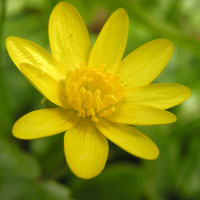 A 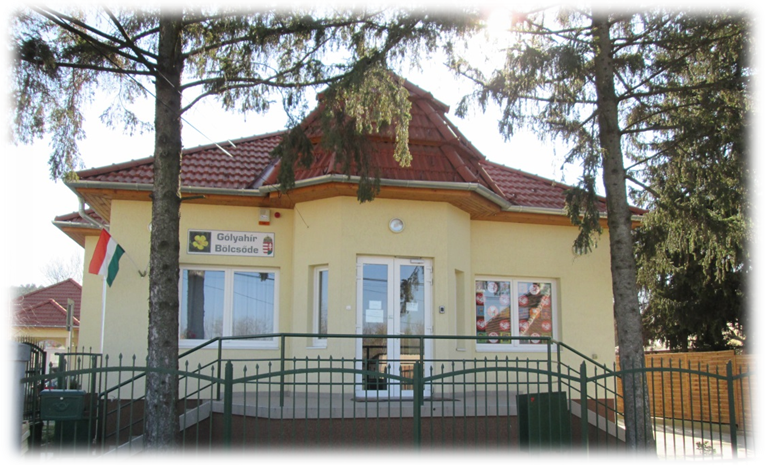 GÓLYAHÍR BÖLCSŐDE HELYI SZAKMAI PROGRAMJAFenntartó: 			Sülysáp Város Önkormányzata				2241 Sülysáp, Szent István tér 1.Intézmény neve:		Gólyahír BölcsődeIntézmény címe:		2241 Sülysáp, Szilvafasor utca 1.Telefon:			29/436-304Szakmai program felelőse:	 bölcsődevezetőÉrvényességi idő:		2014.június 1. - 2017. december 31.TartalomA szakmai program az alábbi törvényi és szakmai ajánlásoknak felel meg	31	Bevezető	31.1	A bölcsőde bemutatása	31.2	A bölcsőde pedagógiai hitvallása	31.3	Az intézmény működtetésének célja, feladata	31.3.1	A bölcsőde célja	31.3.2	A bölcsőde feladata	31.4	Az intézmény minőségpolitikája	32	A bölcsődei nevelés-gondozás alapelvei	32.1	A családi nevelés elsődlegességének tisztelete	32.2	A gyermeki személyiség tiszteletének elve	32.3	A nevelés és gondozás egységének elve	32.4	Az egyéni bánásmód elve	32.5	A biztonság és a stabilitás elve	32.6	Az aktivitás, az önállósulás segítésének elve	32.7	Az egységes nevelő hatások elve	33	A bölcsődei nevelés-gondozás feladatai	33.1	Egészségvédelem, az egészséges életmód megalapozása	33.2	Az érzelmi fejlődés és a szocializáció segítése	33.3	A megismerési folyamatok fejlődésének segítése	34	A bölcsődei élet megszervezésének elvei, módszerei	34.1	Bölcsőde „kóstolgató”	34.2	Szülői értekezlet	34.3	Szülőcsoportos beszélgetés	34.4	Családlátogatás	34.5	A gyermek fogadása, átadása	34.6	Beszoktatás	34.7	Saját kisgyermeknevelő rendszer	34.8	Gyermekcsoportok szervezése	34.9	Napirend	34.10	Ünnepeink, hagyományok	35	Táplálkozás	35.1	A kisgyermekek élelmezése	35.2	Csecsemőtáplálás	36	Tárgyi felszereltség	37	Személyi feltételek	37.1	Képzett szakemberek	37.1.1	Szakképesítést igénylő:	37.1.2	Szakképesítést nem igénylő:	38	A bölcsődei nevelés-gondozás főbb helyzetei	38.1	Gondozás	38.2	Játék	38.3	Mondóka, ének	38.4	Vers, mese	38.5	Alkotó tevékenységek	38.6	Egyéb tevékenységek	38.7	Mozgás	38.8	Tanulás	3Kapcsolattartások	3Kapcsolattartások	38.9	A bölcsődei hálózaton belül	38.10	Bölcsőde és óvoda kapcsolata	38.11	Egyéb kapcsolatok	39	Sajátos feladatok	39.1	Gyermekvédelem	39.2	Egészségvédelem	39.2.1	Gyógyszerelés	39.2.2	Gyermekfogászati prevenció	39.2.3	Levegőzés	310	Dokumentáció	310.1	Bölcsődevezető által vezetett dokumentáció:	310.1.1	Gyermekekről	310.1.2	Dolgozókról	310.1.3	Egyéb	310.2	Kisgyermeknevelők által vezetett dokumentációk	310.3	Élelmezésvezető által vezetett dokumentáció	311	Mellékletek	3A szakmai program az alábbi törvényi és szakmai ajánlásoknak felel meg1997. évi XXXI. törvény: A gyermekek védelméről és a gyámügyi igazgatásról 235/1997 (XII.17.) Kormányrendelet a gyámhatóságok, a területi gyermekvédelmi szakszolgálatok, a gyermekjóléti szolgálatok és a személyes gondoskodást nyújtó szervek és személyek által kezelt személyes adatokról328/2011. (XII. 29.) Korm. Rendelet: a személyes gondoskodást nyújtó gyermekjóléti alapellátások és gyermekvédelmi szakellátások térítési díjáról és az igénylésükhöz felhasználható bizonyítékokról8/2000 (VIII.4) SzCsM rendelet a személyes gondoskodást végző személyek adatainak működési nyilvántartásba vételéről9/2000 (VIII.4) SzCsM rendelet a személyes gondoskodást végző személyek továbbképzéséről és a szociális szakvizsgárólENSZ Emberi jogok nyilatkozata1991. évi LXIV törvény ENSZ Egyezmény a gyermekek jogairól1993. évi III. törvény: a szociális igazgatásról és szociális ellátásokról15/1998. (IV.30.) NM rendelet: a személyes gondoskodást nyújtó gyermekjóléti, gyermekvédelmi intézmények valamint személyek szakmai feladatairól és működési feltételeiről369/2013. (X.24.) Korm. rendelet a szociális, gyermekjóléti és gyermekvédelmi szolgáltató és hálózatok hatósági nyilvántartásáról és ellenőrzéséről az Európai Tanács Miniszterek Bizottsága Rec. (2002) 8-as ajánlása a tagállamok számára a napközbeni kisgyermekellátásról2011.évi CXC. tv. A nemzeti köznevelésrőlMódszertani levél: A bölcsődei nevelés- gondozás szakmai szabályai, 2012.BevezetőA bölcsőde bemutatásaA Gólyahír Bölcsőde Sülysáp város szívében, családi házas övezetben található. Az intézmény uniós pályázati forrásból épült. A sülysápi Gólyahír Bölcsőde 52 férőhelyen, 4 csoportban biztosítja 20 hetes kortól 3 éves korig, illetve a harmadik életév betöltését követő augusztus 31-ig a kisgyermekek rugalmas, innovatív napközbeni ellátást. Budapest vonzáskörzetében nagymértékben jellemző a népesség növekedés, és az ezzel együtt járó gyermek létszám növekedése. Sülysáp és környékén, a 3 év alatti gyermekek napközbeni ellátása nem volt biztosított. Az előzetes lakossági közvélemény kutatások is alátámasztották a bölcsőde szükségességét. Bölcsődénk 2011. január 1-én nyitotta meg kapuit. A földszintes épület két gondozási egységből, két átadóból, két fürdőszobából és egy-egy játszóudvarból áll. A játszóudvar a csoportszobákhoz kapcsolódik. A gyermekek télen, nyáron sok időt tölthetnek a szabadban. A fedett terasznak, korlátnak köszönhetően esős időszakokban is megoldott a gyermekek levegőztetése. A bölcsőde saját főzőkonyhával rendelkezik, így napi szinten alkalmazkodni tudunk a kisgyermekek igényeihez, étkezési szokásaihoz, a csecsemőkorúak eltérő napirendjéhez, és a diétás gyermekek étrendjéhez. Az intézményhez egy nagyobb közösségi helység is tartozik, melyet rossz idő esetében tornaszobának használunk.A bölcsőde pedagógiai hitvallásaNevelési nézeteink az alábbi idézettel foglalhatók össze„A szeretet olyan, mint a gyógyszer, nem jutalom. Nem annak kell adni, aki megérdemli, hanem annak, akinek szüksége van rá.”Azt gondoljuk és valljuk, hogy a gyermeknek minden helyzetben a legnagyobb szüksége a szeretetre van. A 0-3 év közötti gyermekek személyiségfejlődésében, az anya-gyermek kapcsolat mellet, a közvetlen környezeti hatások játszanak igen fontos szerepet. A gyermekek ebben az időszakban a legérzékenyebbek, legsérülékenyebbek, így a kisgyermeknevelő személye meghatározóvá válik. Kiemelten fontosnak tartjuk a biztonságos légkört, melyben szeretettel neveljük a ránk bízott gyermekeket.Az intézmény működtetésének célja, feladata A bölcsőde céljaA családban nevelkedő kisgyermek számára a családi nevelést segítve, napközbeni ellátás keretében a gyermek fizikai- és érzelmi biztonságának és jóllétének megteremtésével, feltétel nélküli szeretettel és elfogadással, a gyermek nemzetiségi / etnikai hovatartozásának tiszteletben tartásával, identitásának erősítésével kompetenciájának figyelembevételével, tapasztalatszerzési lehetőség biztosításával, viselkedési minták nyújtásával elősegíteni a harmonikus fejlődést. A hátrányos helyzetű, a szegény és a periférián élő családok gyermekei esetében a hátrányoknak és következményeiknek enyhítésére törekvés, más szervezetekkel, intézményekkel együttműködve.A bölcsőde feladataKisgyermeknevelőink, gondozó-nevelő munkát végeznek, mely tartalmazza azokat a nevelési, gondozási feladatokat, melyek biztosítják a gyermekek testi-lelki-szellemi fejlődését, a közösségi életre való felkészítését és a szociálisan hátrányos helyzetben lévők felzárkóztatását. Minden gyermek számára biztosítjuk az életkoruknak megfelelő étkezést, játékokat, amíg szüleik munkavégzésük, betegségük, szociális helyzetük, vagy egyéb ok miatt napközbeni ellátásukról nem tudnak gondoskodni. Az intézmény minőségpolitikájaGondozó-nevelő munkánkat mindig a szakma által elfogadott, ajánlott módszerekre építve végezzük.Intézményünkben nagy hangsúlyt fektetünk a folyamatos fejlődésre kiemelten a kisgyermeknevelők, de a többi dolgozó tekintetében is. A folyamatos megújulás alapozza meg a szakszerű, egyben a gyermekek megfelelő testi-lelki fejlődésére irányuló munkát.Ezért kiemelt feladatunknak tekintjük a továbbképzések folyamatos szervezését, pedagógiai, pszichológiai, előadások látogatását, valamint a kisgyermekek szocializálódási folyamatának tanulmányozását.A bölcsődei nevelés-gondozás alapelvei A családi nevelés elsődlegességének tiszteleteElsődlegesen a gyermekek nevelésének színtere a család. Ezért intézményünk célkitűzései közt fontos helyen szerepel a család minél nagyobb mértékű bevonása a bölcsődei programokba. A családlátogatások alkalmával felállított átfogó kép alapján a kialakult családi szokások, nevelési értékek hagyományok tiszteletben tartása mellett, ha szükséges igyekszünk a nevelési hiányosságokat kompenzálni, korrigálni.A gyermeki személyiség tiszteletének elveAz emberi jogok az alapvető szabadságjogok tiszteletben tartása, a gyermek, mint fejlődő személyiség esetében különösen nagy figyelmet kap. A gyermeket (a kisebb körű kompetenciából fakadó nagyobb segítségigénye / ráutaltsága miatt) kiemelt védelem illeti meg. A bölcsődei nevelés-gondozás értékközvetítő és értékteremtő folyamat, amely a gyermeki személyiség teljes kibontakoztatására, a személyes, a szociális és a kognitív kompetenciák fejlődésének segítésére irányul.A nevelés és gondozás egységének elveA két fogalom elválaszthatatlanok, egy egységet alkotnak. A nevelés tágabb, a gondozás szűkebb fogalom: a gondozás minden helyzetében nevelés is folyik, a nevelés helyzetei, lehetőségei azonban nem korlátozódnak a gondozási helyzetekre.Az egyéni bánásmód elveA kisgyermeknevelő figyelme, megbecsülése, őszinte érdeklődése elengedhetetlen a gyermek fejlődéséhez. Ez az alapja a gyermek egyéni megismerésének, amely előfeltétele az egyéni bánásmódnak.A kisgyermeknevelő meleg, szeretetteljes odafordulással, a megfelelő környezet kialakításával, a gyermek életkori- és egyéni sajátosságait, fejlettségét, pillanatnyi fizikai és pszichés állapotát, hangulatát figyelembe véve segíti a gyermek fejlődését. Fontos, hogy a bölcsődébe járó gyermekek mindegyike folyamatosan érezze a róla gondoskodó felnőtt elfogadását akkor is, ha lassabban fejlődik, akkor is, ha esetleg több területen jelentős eltérést mutat az átlagos fejlődéstől, ha sajátos nevelési igényű, ha viselkedése bizonyos esetekben különbözik a megszokottól, emiatt nehezebben kezelhető.A nevelőnő elfogadja, tiszteletben tartja a gyermek, vallási, nemzetiségi/etnikai, kulturális hovatartozását, és a lehetőségek szerint segíti az identitástudat kialakulását és fejlődését, segíti a saját és a más kultúra és hagyományok megismerését és tiszteletben tartását.A biztonság és a stabilitás elveAz érzelmi biztonság alapfeltétele a gyermek személyi- és tárgyi környezetének állandósága („saját" gondozónő-rendszer, felmenőrendszer, csoport- és helyállandóság). A biztonság nem korlátozódik a mentális védettségre, kiterjed a fizikai és a lelki erőszak minden formájára.A napirend folyamatosságából, az egyes mozzanatok egymásra épüléséből fakadó ismétlődések tájékozódási lehetőséget, stabilitást, kiszámíthatóságot eredményeznek a napi események sorában.A gyermek új helyzetekhez való fokozatos hozzászoktatása segíti alkalmazkodását, a változások elfogadását, az új megismerését, a szokások kialakulását. Az aktivitás, az önállósulás segítésének elveAz aktivitást és az önállóság iránti vágyat fokozzák a pozitív megerősítések; gyermek ösztönzése; megnyilvánulásainak elismerő, támogatása; az önállóság és az aktivitás tevékenység-specifikusságának, fizikai és pszichés állapottól függésének elfogadása; az érzelmi biztonság; elfogadás és empátia.A bölcsődei nevelés-gondozás kiemelt feladatai az önállósulás terén:a biztonságos és tevékenységre motiváló személyi és tárgyi környezet megteremtésea próbálkozásokhoz elegendő idő biztosításaa gyermek meghallgatása, véleményének figyelembevétele,a kompetenciájának megfelelő mértékű döntési lehetőség biztosítása. A gondozónő az élményszerzés lehetőségének biztosításával, saját példamutatásával, az egyes élethelyzeteknek a gyermek számára átláthatóvá, befogadhatóvá, kezelhetővé tételével, a tapasztalatok feldolgozásának segítésével, az egyes viselkedésformákkal való próbálkozások bátorításával segíti a tanulást.Az egységes nevelő hatások elveA nevelés értékközvetítés és értékteremtés egyben.A bölcsődei munka eredményessége érdekében fontos, hogy a gyermekekkel foglalkozó felnőttek nevelői célkitűzései találkozzanak a következőkben:a gyermek elfogadásábana kompetenciájának és pillanatnyi szükségleteinek megfelelő fizikai és érzelmi biztonság és szeretetteljes gondoskodás nyújtásábanöntevékenységének biztosításábanaz alapvető értékek, erkölcsi normák és célok tekintetébenA bölcsődei nevelés-gondozás feladataiEgészségvédelem, az egészséges életmód megalapozása
a harmonikus testi és lelki fejlődéshez szükséges egészséges és biztonságos környezet megteremtése, a fejlődés támogatásaa primer szükségletek egyéni igények szerinti kielégítése,egészségvédelem, egészségnevelés, a környezethez való alkalmazkodás és az alapvető kulturhigiénés szokások kialakulásának segítése (a testi-lelki harmónia kialakulását és megőrzését segítő napirend - ezen belül: étkezés, mosakodás, öltözködés, alvás, szobatisztaságra nevelés, pihenés, levegőzés, játék, mozgás),szükség esetén speciális szakember bevonásával prevenciós és korrekciós feladatok ellátása.Az érzelmi fejlődés és a szocializáció segítésederűs légkör biztosítása, a bölcsődébe kerüléssel járó nehézségek lehetőség szerinti megelőzése, ill. csökkentése, a gyermekek segítése az esetlegesen átélt nehézségeik feldolgozásában,a gondozónő-gyermek között szeretetteljes, érzelmi biztonságot jelentő kapcsolat kialakulásának segítése,az egyéni szükségletek kielégítése a csoportban élés helyzetében, az éntudat egészséges fejlődésének segítése,a bizalmon és elfogadáson alapuló társas kapcsolatok alakulásának, az együttélés szabályai elfogadásának, a másik iránti nyitottság, empátia és tolerancia fejlődésének segítése,lehetőségteremtés a gondozónővel és/vagy a társakkal közös élmények szerzésére az én érvényesítés és a tolerancia egyensúlyának irányába befolyásolva a gyermek fejlődését,a kommunikatív képességek fejlődésének segítése a kommunikációs kedv felébresztésével és fenntartásával (meghallgatás, figyelem, kérdések megválaszolása)a szocializációs problémával küzdő, lassabban fejlődő, érzékszervi és/vagy mozgássérült, a sajátos nevelési igényű, a hátrányos helyzetű, az elhanyagolt gyermekek nevelése-gondozása speciális többlet-törődéssel, szükség esetén más szakemberek bevonásával.A megismerési folyamatok fejlődésének segítéseaz érdeklődés kialakulásának, fennmaradásának, erősödésének, az érdeklődési kör bővülésének segítése,a gyermek életkorának, érdeklődésének megfelelő tevékenységek lehetőségének biztosítása,a gyermek igényeihez igazodó közös tevékenység során élmények, viselkedési és helyzetmegoldási minták nyújtása,az önálló aktivitás és a kreativitás támogatása,az önálló véleményalkotásra, a döntésre, a választásra való képessé válás segítése,ismeretnyújtás, a tájékozódásnak, a tapasztalatok és élmények feldolgozásának segítése,a gyermek tevékenységének támogató-bátorító odafigyeléssel kísérése, megerősítése, az önkifejezés lehetőségeinek megteremtése az egyes helyzetekben.A bölcsődei élet megszervezésének elvei, módszereiBölcsőde „kóstolgató” Nyílt nap keretében a szülők gyermekeikkel együtt érkeznek hozzánk. Belepillanthatnak csoportjaink életébe, ahol elmondjuk a csoport napirendjét, szokásait. A szülők feltehetik kérdéseiket, elmondhatják aggodalmaikat. Az ilyen ismerkedős napokon a szülők informálódhatnak a bölcsőde intézményéről, a gyermekcsoportok szokásairól és benyomást szerezhetnek a nevelési attitűdjeinkről.Szülői értekezlet Bölcsődénkbe felvételt nyert szülőknek közös értekezletet tartunk. Az értekezlet alkalmával a szülők részletesen megismerhetik bölcsődénk házirendjét, napirendjét, tájékoztatjuk a szakmai program és az szervezeti működési szabályzat elérhetőségéről. A beiratkozáshoz szükséges dokumentumok, illetve igazolások fénymásolatának fontosságára felhívjuk a szülők figyelmét. A felvett gyermekek szüleivel megállapodást kötünk, a bölcsődei elhelyezés időtartamára, tartalmára és a személyi térítési díj összegére, fizetési módjára vonatkozóan. Tájékoztatjuk őket a szülői és gyermeki jogokról, kötelességekről. Beszámolunk az Érdekképviseleti Fórum fontosságáról, működésének részleteiről, a tagok elérhetőségéről. Ha szükséges megalakítjuk a fórumot, a tagok megválasztásával.Szülőcsoportos beszélgetésEzeket az értekezleteket a csoport kisgyermeknevelői tartják, saját csoportszobáikban, a gyermekek szüleinek, törvényes képviselőinek. Az első szülőcsoportos beszélgetés a nevelési év kezdetén közvetlenül a szülői értekezlet után történik. Ekkor minden gondozónő elmondja a csoport sajátos szokásait, gondozási tevékenységek részletes elmondásával, esetleg bemutatásával. A szülők és a nevelők megbeszélik a nevelési nézeteiket, megosztják tapasztalataikat. Az év során 3-4 szülőcsoportos beszélgetést szervezünk. A beszélgetések tartalma általában nevelési kérdések megbeszélése, aktuális programok megszervezése, a felmerült problémák megvitatása, megoldások keresése. CsaládlátogatásA családlátogatás lényegi eleme, hogy a leendő bölcsődés gyermeket, otthoni környezetben ismerjük meg. Ekkor a szülő részletes beszámolót tarthat gyermeke napirendjéről, igényeiről, kedvenc játéktevékenységéről. A látogatás alkalmával a szülő informálódhat a bölcsődei életről.A látogatást a gyermek saját nevelője, társnevelője és szükség szerint a bölcsődevezető együtt végzi. A kisgyermeknevelő felkészülten érkezik a családhoz. Az előre végiggondolt kérdéssor, a szülői kérdések, illetve az eközben felmerülő témák alakítják a kommunikáció tartalmát. A hátrányos, halmozottan hátrányos gyermekek családjához, a szülő beleegyezésével évente több alaklommal is ellátogathatunk.A gyermek fogadása, átadásaA gyermek fogadása, a reggeli műszakban dolgozó gondozónő feladata. Az érkezés és a távozás általában a szülők munkarendjéhez igazodik, illetve a bölcsőde nyitva tartásához. A gyerekek érkezése reggel 6 órától 8 óráig folyamatos.A korán érkező gyermekek több figyelmet, törődést igényelnek, mint a később érkező társaik, mivel álmosabbak, fáradtabbak, nyűgösebbek lehetnek. Éppen ezért a gyermek korától és alvásigényétől függően a reggeli pihenés, alvás lehetősége biztosított. Ilyenkor csend és mérsékelt világítás van a csoportszobákban. A pihenést nem igénylő gyermekek lekötése csendes elfoglaltsággal, mesével, kirakóval történik.A gyermek fogadásának fontos, többrétű feladatai:szülőkkel való folyamatos kapcsolattartástájékozódás, a gyermek hogyanlétének kiderítésére szülők közölhetik velünk kéréseiket, gondjaikata betegségből, hiányzásból visszaérkező gyerekekről is ekkor kaphatunk kellő felvilágosítást Nagyon fontos, hogy érkezéskor minden gyermeket külön fogadunk, köszöntünk. A gyermeket a szülő átöltöztetve kényelmes benti ruhában és cipőben adja át a gondozónőnek, aki innentől vállal felelősséget a gyermekért.A gyermek kiadása általában 15 óra után történik, ekkor fejezzük be az uzsonnáztatást. Indokolt esetben eltérő időpontban is kiadjuk a gyermeket, rugalmasan alkalmazkodunk a váratlan helyzetekhez.A gyermek kiadásánál is nagy jelentősége van a szülővel való találkozásnak, hisz itt számolhatunk be az aznapi eseményekről, történésekről, a gyermek viselkedéséről, étvágyáról, alvásáról, és mindenről, amiről a szülő tudni szeretne. A gyermek fogadását, illetve kiadását befolyásolják az évszakok és az időjárás.A gyermek bevételét és kiadását nem ugyanaz a gondozónő végzi. A mi felelősségünk, hogy egymást pontosan tájékoztassuk a napi eseményekről, a gyermekekkel kapcsolatos történésekről.Beszoktatás Az adaptáció időtartama két hét, amelytől eltérni csak a szülő kérésére és a család élethelyzetének javulása érdekében tudunk. A szülős beszoktatás sikeressége a nevelő és a szülő közötti bizalmon és együttműködésen múlik. A beszoktatás első napján 10-11 óráig tartózkodik nálunk a gyermek kísérőjével. Ez az időpont és időtartam a beszoktatás közben változik, alakul, a gyermek és szüleik igényeihez mérten. A szülővel történő beszoktatás biztonságot nyújt a gyermeknek és szüleiknek egyaránt. Ebben a nyugodt környezetben a nevelő és a szülő megbeszélheti a gyermek és a bölcsőde napirendjét, a gyermek szokásait, igényeit. Eközben a gyermek, az édesanya, vagy édesapa által nyújtott biztonsági kapcsolatban ismerheti meg leendő társait, az új környezetet, játékokat. Az első napokban minden gondozási feladatot a szülő végez, a nevelő figyel. A családi nevelési-gondozási műveletekre épít a gondozónő, a bölcsőde adta lehetőségeket figyelembe véve. A kisgyermek és gondozónője között fokozatosan alakul ki a kapcsolat, érzelmi biztonság. Beszoktatás összegzése:Kapcsolatfelvétel főbb állomásai (mindig a gyerekre vonatkoztatjuk)Hogyan és milyen ütembe fogadja el az új környezetet?A gondozónő és a gyermek kapcsolatának alakulása.Gondozási műveletek átvételének folyamata.Szülőtől való leválás folyamata.Napirendbe való beilleszkedés.Társaival való kapcsolataJátékokSaját kisgyermeknevelő rendszerA kisgyermekek pszichés fejlődése nem teszi lehetővé, hogy 3 éves kor alatt csoportba illeszkedjenek be. A saját nevelő rendszer a család mintájára, az érzelmi kapcsolatot alapul véve működik. A kisgyermek egy kisgyermeknevelőhöz, illetve nevelőtársához ragaszkodik. Ebből a ragaszkodásból kialakult kötődés teszi lehetővé, hogy a gyermek az otthoni szoros anya-gyermek kapcsolatból egy intézményesített nevelő-gondozó rendszerbe beleszokjon. Egy bölcsődei kisgyermeknevelőhöz 5-7 gyermek tartozik. A személyi állandóság elve szerint a gyermeket bölcsődei tartózkodása alatt mindvégig ugyanaz a nevelő gondozza, neveli. A megfigyeléseket, a fejlődés legfontosabb fázisait ő végzi. Az alapvető gondozási nevelési tevékenységek a saját gondozónő feladatai. Az időszakos dokumentációkat minden kisgyermeknevelő a „saját” gyermekéről végzi. A rendszer további előnyei, hogy pontosan számon lehet tartani a gyermekek egyéni igényeit, szokásait, optimális képet kapva a gyermek testi-lelki-szellemi fejlődéséről.Gyermekcsoportok szervezéseA gyermekcsoportok létszámát a 15/1998-as NM. rendelet pontosan meghatározza, az életkor és sajátos nevelési igények figyelembevételével. A csoportlétszámok meghatározásánál fontos szempont a csoportszoba hasznos alapterülete, melynek irányelveit szintén törvény szabályozza. A magasabb létszám a konfliktusok számának növekedését idézheti elő. Továbbá az egyéni bánásmód elve nehezebben érvényesül a nagyobb gyermeklétszám esetében. Az életkori sajátosságokat figyelembe véve heterogén és homogén csoportok is szerveződhetnek. A homogén csoportok napirendjének kialakítása kevesebb nehézséggel jár, míg a vegyes korcsoportban lévő kisebb gyermekek fejlődési törekvései megerősödhetnek a nagyobbak adta minta hatására. A heterogén csoportok „nagyjainál” előbb kialakulnak az empátiára, toleranciára utaló képességek, készségek.NapirendA jól szervezett, folyamatos és rugalmas napirend a gyermekek igényeinek, szükségleteinek kielégítését, a nyugodt, folyamatos gondozás feltételeit, annak megvalósítását kívánja biztosítani, megteremtve a biztonságérzetet, a kiszámíthatóságot, az aktivitás és az önállósodás lehetőségét. A napirenden belül az egyes gyermek igényeit úgy kell kielégíteni, hogy közben a csoport életében is áttekinthető rendszer legyen, a gyermekek tájékozódhassanak a várható eseményekről, kiiktatódjon a felesleges várakozási idő. Ez egyben a csoport belső nyugalmát is biztosítja.A folyamatos gondozáson belül az egymást követő események (tisztálkodás, étkezés, alvás) a gyermek biztonságérzetét, jó közérzetét teremtik meg 600 - 800		Gyerekek folyamatos érkezése, különféle tevékenységek800 - 845		Reggeli a csoportszobában900 - 1120		Fejlesztő tevékenységek, játék, mozgás csoportszobában, udvaron (tízórai a játéktevékenység helyszínén)1120 - 1230		Készülődés az ebédhez, ebéd1230 - 1500		Délutáni pihenés1500 – 1545	Uzsonna1600 - 1800		Szabad játéktevékenységBölcsődénk játékos fejlesztő tevékenységei, melyek a szabad játéktevékenység részeként szabadon választhatóak:Hétfő: mese, vers, bábozás, mondókák / anyanyelvi nevelésKedd: ének, hangszeres játék / zenei nevelésSzerda: gyümölcsnap, ismerkedés a gyümölcsökkelCsütörtök: gyurmázás, festés, fűzés / alkotójátékPéntek: zenehallgatás, táncolásBölcsődénkbe járó gyermekek optimális napirendjének alapvető feltételei: Folyamatos és rugalmas gondozási és nevelési feladatok: a folyamatosság elengedhetetlen feltétele a biztonságérzet megteremtésében, amely az érzelmi fejlődés alapfeltétele.Jól áttekinthető egyszerű rendszer (folyamatos, egymást követő események): segíti a gyermeket (szülőt), hogy megfelelő módon tájékozódjon a csoporton belüli gondozási-nevelési feladatokban.A csoport napirendjét befolyásoló tényezők:Évszakok	Eltérés a kinti játékformák között: hóemberépítés, vizező játékokÉvszakokhoz igazodó témaválasztás: dalok, körjátékok, kreativitást, ügyességet fejlesztő foglalkozások, mint például festés, rajzolás, gyurmázás ÉletkorCsecsemő és kisgyermekek táplálkozási igényeinek kielégítése, irányelvek betartása: pépesítés, eltérő nyersanyagfajták és tápanyagszükséglet biztosítása Karon ülő gyermek, gondozási feladatainak folytonossága: tisztázás, etetés kézből, altatás Alvási igény: bölcsődénkben a kisebb gyermekeknek lehetőségük nyílik napi kétszeri alvásra, illetve a délutáni alvás kezdete és időtartama is igényeik szerint változhat Az egyes gondozási feladatok időtartama az önállósodási törekvések elősegítése érdekében eltérő lehetGyermekek érkezése, távozásaKorán érkező gyermekeknek lehetőségük van 1-1,5 óra alvásra, pihenésre. Ők a csoport sorrendjében legelöl helyezkednek el.Fél 9 után érkező éhes gyermeket igény szerint megreggeliztetjük. Este 6-ig itt lévő gyermekeknek pótuzsonna biztosítása.IdőjárásGondozási feladatok időtartamát meghosszabbítja, a hideg időjárásban, a ruházat mennyiségeSzabadlevegőn tartózkodás időtartama a hideg, illetve a túl meleg időszakban lerövidülCsoportlétszám, csoportösszetétel, fejlettségA változó csoportlétszám, összetétel és a fejlettségi szintnek megfelelően alakul a játéktevékenység és az önállósodási törekvések kibontakoztatása.Ünnepeink, hagyományok Az ünnepek hagyományok tisztelete, megtartása az értékteremtő jellegén túlmenően hozzájárul a mélyebb bölcsőde-család kapcsolat kialakításához.Az alábbi ünnepeket tartjuk fontosnak:Mikulás
Mikulásnak öltözött felnőtt végigjárja a csoportokat, és megajándékozza a gyermekeket.  Adventi készülődés, Karácsonyi vásár
A gondozónők a gyerekekkel együtt, ajtó és ablak díszeket készítenek, melyeket a bölcsőde épületében elhelyezünk. Húsvét
Tojáskeresés a játszóudvaron.Anyák napja
Csoportonként önálló ünneplés. Család,- és GyermeknapA gyermekek családjukkal érkeznek hozzánk. A kicsik szüleikkel, ismert, biztonságos környezetben kézműveskedhetnek, játszhatnak. A családok szívesen részt vesznek a kisgyermeknevelők által rendezett sorversenyeken, énekversenyeken. Mindenki örömmel várja a helyi tűzoltókat, mentősöket, néptáncosokat. TáplálkozásA gyermekek optimális fejlődéséhez elengedhetetlen a megfelelő mennyiségű és minőségű táplálék, a korosztály tápanyagszükségletének megfelelően. Bölcsődénk az egészséges táplálkozást kiemelt fontosságúnak tartja. Intézményünk a HACCP minőségbiztosítási rendszer alapján, működik.A kisgyermekek élelmezéseA bölcsődés kisgyermek ajánlott napi energia és tápanyagbevitele, melynek 75%-át a bölcsődei ételek biztosítják.Energia: 1100-1300 kal, Fehérje: 41g 13 %Zsír: 42g 30%Szénhidrát:181g 57%Étlapunkat szakember tervezi, melyet bölcsőde orvosi ellenőrzést követően, saját főzőkonyhánkban készítünk el. Friss természetes alapanyagokból válogatunk, óriási gondot fordítva a tisztításra és az egészséges elkészítési módokra. Az öt alapvető élelmiszercsoportból állítjuk össze a gyermekek étrendjét. A megfelelő mennyiségű folyadékpótlásról minden nap gondoskodunk. A bölcsődevezető, vagy az általa megbízott személy minden étkezés előtt, megkóstolja az ételt.A bölcsődei élelmezés során a korszerű csecsemő- és kisgyermek-táplálási elveket kell figyelembe venni, úgy, hogy a táplálék:1. mennyiségileg elegendő és minőségileg helyes összetételű,2. biztonságos, a higiénés követelményeknek megfelelő,3. megfelelő konyhatechnikai eljárásokkal elkészített és élvezhető legyen.CsecsemőtáplálásA csecsemők étkezési szokásai nagymértékben eltérnek a kisgyermekek étrendjétől. Nekik külön étlap szerint történik az étel elkészítése. A tápszert és a pépesített ételt a tejkonyhában készítjük el. Az ehhez szükséges edényeket, eszközöket külön mosogatjuk, tároljuk,A különböző tápszerek eltérő felhasználási útmutatóira fokozatosan ügyelni kell.Tárgyi felszereltségBölcsődénk bútorzata, színvilága a kisgyermekek igényeihez igazodik. A bútorok kiválasztásánál fontos szempont volt a balesetek elkerülése szempontjából a lekerekített élű asztalok, székek, a könnyű tisztíthatóság és az esztétikus megjelenés. Játékaink az alapvető két szempontnak felelnek meg:egészségügyi szempontok pedagógiai szempontokA gyermekek eszközei, játékai, több tevékenységformához is használhatóak. Fontosnak tartjuk, hogy minden tevékenységformához legyenek megfelelő játékeszközök, amelyek színe, formája, nagysága, keltse fel a gyermek érdeklődését. A csecsemőkorúak játékai fajtájukban, méretükben eltérnek a tipegő korú gyermekekétől. Minden csoportban nyitott játékpolcon vannak elhelyezve, a Módszertani Útmutató által ajánlott alapjátékok, a nemek közti egyenlőséget is figyelembe véve.A csoportszobák mindegyikében megtalálható a „puha sarok”, ahol a játék közben elfáradt gyermek megpihenhet.Az évszakoknak, időjárásnak megfelelően használjuk a játszóudvart, teraszt, ahol futkározhatnak, motorozhatnak, homokozhatnak, pancsolhatnak a gyermekek. Esős időben a zárt teraszon motorozásra, mérleghintázásra van lehetőség. Szélsőséges hőmérséklet esetén nagymozgásos tevékenységeket a benti tornaszobában végzünk.Személyi feltételekKépzett szakemberek Bölcsődénket felsőfokú végzettségű szakember vezeti. A gyermekek gondozását-nevelését kisgyermeknevelői képzésben részt vett tanult, tapasztalt szakemberek látják el. A nevelőnői hivatás sokrétű ismeretet, tudást, tapasztalatot igényel, amely hozzájárul a gyermek harmonikus fejlődéséhez. A képzés alatt a gondozási műveletek megtanulásán túl, zenei, pszichológiai és egészségügyi ismereteket sajátítanak el. Bölcsődénkben két kisgyermeknevelő végzi felsőfokú tanulmányait kisgyermeknevelő szakon. Az ő általuk hallott, elsajátított tudás nagymértékben hozzájárul bölcsődénk szakmai fejlődéséhez. Szakembereink a 9/2000 (VIII.4.) SZCSM rendelet értelmében, a kötelező szakmai továbbképzéseken a tervben megfelelően részt vesznek. Szakképesítést igénylő:intézményvezető 1 főgondozónő 9 főszakács 1 főSzakképesítést nem igénylő:gazdasági titkár 1 főkonyhalány, élelmezésvezető 1 főtechnikai dolgozó, takarítónő 2 főA bölcsődei nevelés-gondozás főbb helyzeteiA bölcsődei élet alapvető helyzetei a gondozási-nevelési tevékenységek színterei. GondozásA gondozás egy bensőséges kapcsolat kisgyermeknevelő és kisgyermek között, melyben a cél a gyermek testi szükségleteinek kielégítése. A gondozási tevékenységek alkalmával a nevelő segíti a gyermek próbálkozásait, pozitív megerősítést ad egy-egy jól teljesített feladat elvégzése után. Fontos, hogy a gyermek érezze a gondozója által biztosított segítséget, odaadó figyelmet. A gyermek ilyenkor kiemelkedő figyelmet kap saját nevelőnőjétől. Lényeges az elegendő idő biztosítása, mivel a műveletek elvégzése rengeteg gyakorlást igényel. A gyermek a gondozási műveletek közben saját testi szükségletei kielégítése kapcsán ismeri meg önmagát és gondozónőjét. Gondozója az egész tevékenység alatt kommunikál a gyermekkel, amely segíti az egészséges személyiség kibontakozásában és az anyanyelvi fejlődésben.JátékA játék a gyermek alapvető megismerő tevékenységformája, mely által felfedezheti az őt körülvevő világot. A szocializáció képességének kialakulásában és a kisgyermek mindenre kiható fejlődésében kiemelt fontosságú a játéktevékenység.A gondozónő a játék feltételeinek biztosításával és nevelői magatartásával támogatja az elmélyült, nyugodt játéktevékenységet, a kreativitást. A gyermek igényeitől és a helyzettől függően kezdeményez, szerepet vállal a játékban, annak tartalmát ötleteivel, javaslataival színesíti. A játék ad elsősorban lehetőséget a társas kapcsolatok fejlődésére is. A többi gyermekkel való együttlét örömforrás a kisgyermek számára, a társak viselkedése mintát nyújt, segítve a szociális képességek fejlődését.Mondóka, énekA kisgyermekek zenei nevelése az érzelmi és az értelmi fejlődés alapja. Napi rendszerességgel hallgatunk komolyzenét, illetve a táncoláshoz népzenét. Bölcsődénk mondókás énekes gyűjteményt készített, melyet a szülők nagy örömmel fogadtak, így ők is énekelgethetnek, mondókázgathatnak gyermekükkel.A bölcsődében sokrétű zenei élmény átélésére, tapasztalatszerzésre ad lehetőséget a környezet hangjainak megfigyelése, a gondozónő kellemes ének- és beszédhangja, spontán dúdolgatása, ritmusos szövegmondása, a dallam és ritmushangszerek hallgatása, megszólaltatása, a közös éneklés. Vers, meseA gyermekek szívesen hallgatnak verseket, mondókákat, amelyek nagy hatással vannak a beszéd, a gondolkodás, az emlékezet és a képzelet fejlődésére.A versnek elsősorban a ritmusa, a mesének pedig a tartalma hat az érzelmeken keresztül a személyiségre. Alkotó tevékenységekA különféle alkotó tevékenységek feltételeinek biztosításával, a felébredő alkotókedv fenntartásával pozitívan járulunk hozzá a gyermek személyiségének fejlődéséhez. Fontos az elkészült alkotások pozitív bírálata, elismerése, amely segíti az alkotó tevékenységek iránti érdeklődést. Az önkifejezés mellett a kézügyesség, a térorientáció, a figyelem, a koncentráció és az esztétikai érzék egyaránt optimálisan fejlődik egy-egy tevékenység által.Csoportban végzett alkotó tevékenységek:rajzolásfestésszínezésnyomdázásujjfestésgyurmázásgyöngyfűzés„pötyi”állatfigurák gyümölcsbőlalakok termésekbőlEgyéb tevékenységekA gyermekek kisgyermeknevelőik kezdeményezésére, önként részt vehetnek bizonyos tevékenységekben. Ezek a közvetlen környezetben előforduló természetes tevékenységek, az egészség és a hasznosság jegyében. Tavasszal és nyáron a gyermekek szívesen segítenek a viráglocsolásban, ősszel és télen pedig madáreleséget készítünk a bölcsőde körül élő szárnyasoknak. Ezen kívül heti rendszerességgel ismerkednek gyermekeink a gyümölcsökkel, zöldségekkel. Az ismerkedés alkalmával a gyermekek aktívan részt vesznek egy-egy részfeladat elvégzésében, megmossák, megtisztítják a gyümölcsöket. MozgásA mozgásos játékok fejlesztik a gyermek állóképességét, testtartását, erőnlétét ezen kívül segít az egészség megőrzésében. Az egyik súlyos társadalmi probléma, az elhízás, mely már tipegő korban megalapozódik a rendszertelen nem megfelelő tápanyagbevitellel és a mozgásszegény életmóddal. Bölcsődénk kisgyermeknevelői gondos odafigyeléssel biztosítják a gyermekek napi mozgásigényének kielégítését, szeretettel bátorítják, a kevésbé motivált gyermekeket. Az egészséges kisgyermek szívesen ugrándozik, szaladgál, tornázik, táncol. Nevelési cél: a szervezet optimális fejlődésének elérése, megtartása, testi képességek kialakítása, egészség megőrzése, a mozgás kultúrájának megalapozása. TanulásTanulásnak értelmezünk minden olyan tapasztalatszerzést, információt, amely tartós változást idéz elő a gondolkodásban, viselkedésben. Ezek a tanulási folyamatok egyaránt elsajátíthatók a gondozási és a nevelési tevékenységek következtében is. A 3 év alatti gyermekek tanulási formái az utánzás és a spontán tapasztalatszerzés, amely leggyakrabban egy-egy játéktevékenység vagy interakció következtében alakulnak ki. KapcsolattartásokA kapcsolattartásnak, tájékoztatásnak több formája van, egyéni kapcsolattartási formák: beszélgetés érkezéskor és hazamenetelkor, üzenőfüzet, családlátogatás; csoportos kapcsolattartási formák: szülői értekezletek és szülőcsoportos beszélgetések, családi délutánok, hirdetőtábla, nyílt napok, írásos tájékoztatók, szervezett programok, e-mail (bolcsode@sulysap.hu), weblap (www.bolcsode.sulysap.hu). Mivel mindegyik más-más szerepet tölt be, célszerű párhuzamosan minél többet alkalmazni.A bölcsődei hálózaton belülA bölcsődék fontos intézményei, szakmai központjai a regionális módszertani bölcsődék, melyeknek feladata az egyes bölcsődék szakmai működésének segítése és folyamatos figyelemmel kísérése.Bölcsőde és óvoda kapcsolataA két intézmény között fontos olyan tartalmas kapcsolat kialakítása, amely a kölcsönös érdeklődés révén lehetővé teszi egymás munkájának, céljainak megismerését, megértését, ezáltal a gyermekek számára az átmenet is zökkenő mentesebbé válhat. Bölcsődénk napi kapcsolatban van a helyi óvodai intézményekkel, óvónőkkel.Egyéb kapcsolatokAz intézmény vezetője közreműködik a bölcsődés gyermekek veszélyeztetettségének megelőzése és megszüntetése érdekében, a segítő egyesületekkel, szervekkel, intézményekkel. A kompetenciahatárok kölcsönös tiszteletben tartásával kooperatív kapcsolatokat alakítottunk ki mindazokkal az intézményekkel, melyekkel a családok kapcsolatba kerülnek / kerülhetnek (többek között: Védőnői Szolgálat, Gyermekorvosi Szolgálat, Sülysápi Székhelyű Közös Fenntartású Családsegítő és Gyermekjóléti Szolgálat, Gyámhatóság). Az intézményvezető kapcsolatot tart minden egyéb szociális, illetve a szakmai szolgáltatások ellátására létrehozott intézményekkel, szakértői bizottságokkal, szociális előadókkal, a Szociális Bizottsággal, a Tanulási Képességeket Vizsgáló Szakértői és Rehabilitációs Bizottsággal, az egyházak képviselőivel, az egészségügyi ellátást biztosító egészségügyi szolgáltatóval. Sajátos feladatokGyermekvédelemA gyermekek védelméről és a gyámügyi igazgatásról az 1997.évi XXXI. törvény rendelkezik, melynek megfelelően végezzük feladatainkat. Bölcsődénk a gyermekvédelmi jelzőrendszer része, miszerint a gyermek veszélyeztetettségére utaló bárminemű jelet észlelünk, azonnal fel kell vesszük a kapcsolatot a helyi Gyermekjóléti Szolgálattal. Fontos a családdal való folyamatos kapcsolattartás, a segítség felkínálása, indokolt esetben időszakos családlátogatás.Egészségvédelem Ha a kisgyermeken betegség jelei láthatóak, akkor a bölcsőde orvosa, a bölcsőde vezetője értesíti a szülőt. Minden egyes betegség után orvosi igazolással várjuk vissza a bölcsődébe. Lázas, fertőző vírusban szenvedő és antibiotikumot szedő gyermek az intézménybe nem fogadható. A fertőző betegséget terjesztő rovarok, ízeltlábúak, rágcsálók elleni védelmet a bölcsőde szigorúan szabályozza, mely megfelel az ÁNTSZ előírásainak. Fejtetvesség ellenőrzését, a kisgyermeknevelők havi rendszerességgel végzik, szükség esetén az irtásról is gondoskodnak.GyógyszerelésHa a gyermeknek állandó gyógyszerei vannak, akkor a szülőnek ezt egyeztetni kell a bölcsődeorvossal, kisgyermeknevelővel és a bölcsőde vezetőjével, ezt a szülőnek írásban dokumentálnia kell. Bölcsődénkbe antibiotikumot nem adunk be. Ha a gyermek nálunk betegedik meg, lázát és a fájdalmát csillapítjuk, ameddig szülei nem érnek ide. Fejtetvesség esetén a kezelést az egész csoportban azonnal megkezdjük. A bölcsődében használt gyógyszerek, gyógyszerkészítmények pontos nevéről tájékoztatjuk a szülőket, a szülőktől írásos beleegyezést kérünk használatukra vonatkozóan.Gyermekfogászati prevencióIntézményünk minimalizálja a cukor és a cukros innivalók fogyasztását, helyette inkább vizet adunk. Fontosnak tartjuk a helyes rágásra nevelést, amely alapvető prevenció a fogak védelme érdekében. A gyermekcsoportok naponta egyszer szájöblítést végeznek, az ügyesebbek fogkrém nélkül tanulják a fogak tisztításának helyes technikáját. Az óvodába készülő gyermekek a fogkrém használatának szabályait is megtanulják. A fogtisztítás szokáskialakítását már a legkisebbeknél alkalmazzuk.LevegőzésLevegőzésnek tekinthető minden olyan mozgás, játékforma alvás, ami a szabadban történik. A szabadban töltött idő függ a gyermek korától, évszakoktól és az időjárási tényezőktől. a mindennapos levegőzés csak szélsőséges időjárás esetén hagyható ki. Nyári időszakban fokozottan figyelni kell a bőr megfelelő védelmére és a vízpótlásraDokumentációBölcsődevezető által vezetett dokumentáció:GyermekekrőlFelvételi könyvMegállapodásSzülői nyilatkozatStatisztika Nyilvántartás az étkezést igénybevevőkrőlIntézményi térítési díj elszámolásaÉtrendFertőző betegségek kimutatásaTetvességi nyilvántartásNyilvántartás a gyermekbalesetekrőlDolgozókrólSzemélyi anyagokMunkaköri leírásEgészségügyi nyilatkozatSzabadságok nyilvántartásaJelenlét kimutatásaNyilatkozat (nem folyik ellene gyermekbántalmazás miatti eljárás)Továbbképzési kötelezettséggel kapcsolatos nyilvántartásLeltárMunka-és tűzvédelmi naplóEgyébMunkatervTovábbképzési tervSzakmai ProgramSZMSZÉves beszámolóKisgyermeknevelők által vezetett dokumentációkCsoportnaplóÜzenő füzetBölcsődei gyermek egészségügyi törzslapCsaládlátogatásról, beszoktatásról, fejlődésről (negyedévente), írt dokumentumokGyermekről készült írásos jellemzések Élelmezésvezető által vezetett dokumentációHeti étrendSzámlák, bizonylatokKimutatásokÉtelrecept gyűjteményHACCP-hez kapcsolódó dokumentumokMellékletekMegállapodásHázirendNapirendSZMSZ